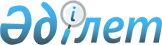 Об утверждении Правил выявления, оценки и учета объектов исторического загрязнения, в том числе ведение государственного реестра объектов исторического загрязненияПриказ и.о. Министра экологии, геологии и природных ресурсов Республики Казахстан от 16 августа 2021 года № 329. Зарегистрирован в Министерстве юстиции Республики Казахстан 19 августа 2021 года № 24040.      Примечание ИЗПИ!Порядок введения в действие настоящего приказа см. п. 4.       В соответствии с пунктом 2 статьи 143 Экологического кодекса Республики Казахстан от 2 января 2021 года ПРИКАЗЫВАЮ:       1. Утвердить прилагаемые Правила выявления, оценки и учета объектов исторического загрязнения, в том числе ведение государственного реестра объектов исторического загрязнения.      2. Департаменту государственной политики в управлении отходами в установленном законодательством порядке обеспечить:      1) государственную регистрацию настоящего приказа в Министерстве юстиции Республики Казахстан;      2) размещение настоящего приказа на интернет-ресурсе Министерства экологии, геологии и природных ресурсов Республики Казахстан после его официального опубликования;      3) в течение десяти рабочих дней после государственной регистрации настоящего приказа представление в Департамент юридической службы Министерства экологии, геологии и природных ресурсов Республики Казахстан сведений об исполнении мероприятий, предусмотренных подпунктами 1) и 2) настоящего пункта.       3. Контроль за исполнением настоящего приказа возложить на курирующего вице-министра экологии, геологии и природных ресурсов Республики Казахстан.       4. Настоящий приказ вводится в действие со дня его первого официального опубликования и распространяется на правоотношения, возникшие с 1 июля 2021 года.      СОГЛАСОВАНО"Министерство здравоохраненияРеспублики Казахстан      "СОГЛАСОВАНО"Министерство национальной экономики Республики Казахстан      "СОГЛАСОВАНО"Министерство индустрии и инфраструктурного развития Республики Казахстан      "СОГЛАСОВАНО"Министерство по чрезвычайным ситуациямРеспублики Казахстан      "СОГЛАСОВАНО"Министерство финансовРеспублики Казахстан Правила выявления, оценки и учета объектов исторического загрязнения и ведение государственного реестра объектов исторического загрязнения Глава 1. Общие положения       1. Настоящие Правила выявления, оценки и учета объектов исторического загрязнения и ведение государственного реестра объектов исторического загрязнения (далее – Правила) разработаны в соответствии с пунктом 2 статьи 143 Экологического кодекса Республики Казахстан (далее – Кодекс) и определяют порядок выявления, оценки и учета объектов исторического загрязнения и ведение государственного реестра объектов исторического загрязнения.      2. В Правилах используются следующие понятия:      1) историческим загрязнением признается накопленный экологический ущерб, причиненный водам и (или) землям, который возник в результате прежней деятельности, в том числе совокупности воздействий различных видов антропогенной деятельности, обязанности по устранению, которого не были выполнены либо были выполнены не в полном объеме;      2) объектами исторического загрязнения признаются территории и акватории или их отдельные участки, на которых выявлены исторические загрязнения, а также бесхозяйные объекты капитального строительства и хранения или захоронения отходов, являющиеся источником исторического загрязнения;      3) государственный реестр объектов исторического загрязнения является электронным банком данных, в котором собираются сведения о выявленных объектах исторического загрязнения, включая информацию по результатам оценки объектов исторического загрязнения;      4) экологическая чувствительность объекта – это параметр оценки объектов окружающей среды, характеризующий их экологическую ценность, а также их индекс чувствительности с учетом сезонности с целью определения приоритетности защиты и очистки при загрязнении.      Иные понятия и определения, использованные в настоящих Правилах, применяются в соответствии с экологическим законодательством Республики Казахстан. Глава 2. Порядок выявления объектов исторического загрязнения       3. В соответствии с пунктом 3 статьи 143 Кодекса выявление и оценку объектов исторического загрязнения организуют местные исполнительные органы районов, городов. По решению Правительства РК выявление и оценку отдельных объектов исторического загрязнения организует уполномоченный орган в области охраны окружающей среды.      Для проведения работ по выявлению и оценке объектов исторического загрязнения уполномоченный орган в области охраны окружающей среды, местные исполнительные органы районов, городов привлекают организации, имеющие лицензию на выполнение работ и оказание услуг в области охраны окружающей среды в соответствии с законодательством Республики Казахстан о государственных закупках.      4. Для инвентаризации объектов исторического загрязнения используются следующие критерии:      объект исторического загрязнения не имеет собственника (бесхозяйный объект);      объект исторического загрязнения находится в государственной, коммунальной собственности;      объект исторического загрязнения расположен на территории (или к прилегающей территории) действующего субъекта хозяйственной деятельности, но конкретный виновник исторического загрязнения (юридическое или физическое лицо) не может быть установлен или не может быть привлечен к ответственности в связи со сроком давности пять лет нанесения загрязнения.      5. К типам объектов исторического загрязнения относится следующее:      1) территории и акватории или их отдельные участки, на которых выявлены исторические загрязнения;      2) бесхозяйные объекты капитального строительства;      3) территории, нарушенные в результате хозяйственной деятельности горнодобывающих, горно-перерабатывающих производств;      4) территории, загрязненные нефтепродуктами;      5) объекты исторического загрязнения обрабатывающей промышленности;      6) места хранения (складирования), размещения устаревших пестицидов, удобрений;      7) селитебные территории, загрязненные тяжелыми металлами, нефтепродуктами, стойкими органическими загрязнителями (СОЗ), радиоактивными веществами и другими загрязняющими веществами;      8) бесхозяйные места хранения или захоронения отходов производства и потребления (заброшенные полигоны, свалки, золоотвалы, шламонакопители и т.п.).      6. Выявление загрязненных и потенциально загрязненных объектов исторического загрязнения подразделяется на следующие этапы:      1) сбор и документирование (включая дешифрирование космических снимков) исторической и актуальной информации о деятельности на загрязненных и потенциально загрязненных объектах;      2) анализ и документирование результатов предыдущих исследований имеющихся загрязнений и воздействия загрязнения на окружающую среду;      3) анализ и документирование экологической, географической и геологической информации, характеризующей чувствительность территории к загрязнению;      4) разработка перечня загрязненных и потенциально загрязненных объектов исторического загрязнения.      7. Информация об объектах исторического загрязнения и потенциально загрязненных местах является прямой или косвенной.      8. Прямую информацию о загрязненных и потенциально загрязненных объектов исторического загрязнения получают из следующих источников:      1) статистические и ведомственные отчеты, отчеты и материалы территориальных подразделений в области охраны окружающей среды, материалы, имеющиеся в распоряжении местных исполнительных органов районов, городов, исследования и материалы, выполненные научными институтами, а также другими учреждениями;      2) карты и космические снимки;      3) разрешение на строительство, строительная проектная документация;      4) решения местных исполнительных органов районов, городов, документы планирования территориального развития;      5) материалы проведенных обследований территорий и акваторий;      6) материалы, полученные в ходе посещения объекта.      9. Косвенная информация о загрязненных и потенциально загрязненных объектах исторического загрязнения получают из публикаций, а также обращений населения, общественности посредством интернет-портала и социальных сетей. Достоверность информации, получаемой об объекте исторического загрязнения косвенным методом проверяется уполномоченным органом в области охраны окружающей среды и местными исполнительными органами районов, городов.      10. При анализе прямой информации о хозяйственной деятельности и параметрах экологической чувствительности учитывается отрасль экономики, а также производственные процессы, включая хранение, торговлю и обращение с химическими веществами и химическими продуктами, которая вызывает загрязнение путем производства определенного количества продукции, технология производства, мощность предприятия, загрязнение почвы, грунта или грунтовых вод.      11. Метод исследования и оценки карт основан на выявлении различных объектов, возможно связанных с загрязнением окружающей среды. Путем сопоставления и исследования карт трех лет определяется динамика площади объектов и период эксплуатации. Тематические карты (в том числе геологические) используются для описания условий окружающей среды на загрязненном или потенциально загрязненном участке.      12. Методика оценки космических снимков основана на расшифровке космофотоснимков и исследовании стереомодели (пространственного изображения местности). Трехмерное изображение получается при просмотре космофотоснимков с помощью стереоскопа. Для оценки динамики развития объекта исторического загрязнения используются космофотоснимки разных лет.      13. При выявлении загрязненных и потенциально загрязненных исторических объектов следует использовать имеющиеся карты масштабом 1:25000 и больше.      14. Найденные на картах объекты делятся на следующие группы:      1) исторические объекты, относящиеся к загрязненной территории (в том числе бывшие заводы, испытательные полигоны, станции, склады и др.);      2) объекты, которые могут способствовать распространению загрязнения (включая свалки, карьеры, шламонакопители, золоотвалы и др.).      15. Целью посещения объекта исторического загрязнения является выяснение правильности определения местоположения объекта, визуальная оценка объекта, а также сбор дополнительной информации.       16. При проведении опроса жителей или сотрудников объекта собирается дополнительная информация об объектах, по которым уже собрана косвенная информация в соответствии с пунктом 9 настоящих Правил, и информация об объектах, по которым нет косвенной информации.       17. Местные исполнительные органы районов, городов собирают полученную информацию о потенциально загрязненном историческом объекте, заполняют форму согласно приложению 1, которая включает общую информацию об объекте, о потенциальном загрязнении и экологической чувствительности.      18. В ходе обследования получают следующую информацию:      1) местоположение исторического загрязнения (город, область, район);      2) границы объекта исторического загрязнения их изменения в процессе эксплуатации объекта;      3) использованная технология, мощность предприятия;      4) перечень производимой продукции и отходов, складировавшихся на объекте;      5) дата фактического ввода объекта в эксплуатацию и закрытия объекта;      6) изменялись ли границы воздействия объекта исторического загрязнения;      7) перечень жалоб, замечаний, уведомлений жителей на работу объекта исторического загрязнения и что сделано для предотвращения негативного воздействия;      8) перечень и описание аварий, произошедших на объекте исторического загрязнения;      9) качество воды, почвы;      10) наблюдаются ли признаки загрязнения на объекте исторического загрязнения - запах, дым, утечка химического вещества или размещение опасных отходов. Глава 3. Порядок оценки объектов исторического загрязнения      19. При оценке опасности потенциально загрязненных исторических объектов необходимо учитывать следующее:      1) параметры, характеризующие опасность объекта, эксплуатация которого создала потенциально загрязненный участок (включая информацию об используемых химических веществах и химических продуктах, отходах, продолжительности эксплуатации объекта, выбросах загрязняющих веществ, цель использования недвижимого имущества);      2) параметры экологической чувствительности потенциально загрязненного исторического объекта (включая экологические, геологические и гидрогеологические условия участка, расположение водотоков и водных объектов, близость особо охраняемых природных территорий, селитебных зон и др.).      20. Оценка объекта исторического загрязнения включает установление:      1) объема или массы загрязняющих веществ, отходов по их видам;      2) площади территорий и акваторий или их участков, на которых расположен объект исторического загрязнения, категорий и видов разрешенных к использованию земель и вод;      3) уровня и объема негативного воздействия на окружающую среду, включая способность загрязняющих веществ к миграции в иные компоненты природной среды, возможность загрязнения водных объектов, в том числе являющихся источниками питьевого и хозяйственно-бытового водоснабжения, возможность возникновения нового экологического ущерба и причинения вреда жизни и (или) здоровью людей;      4) наличия на объекте исторического загрязнения опасных веществ, указанных в международных договорах, участницей которых является Республика Казахстан;      5) численности населения, проживающего на территории, окружающая среда которой испытывает негативное воздействие от объекта исторического загрязнения;      6) численности населения, проживающего на территории, окружающая среда которой находится под угрозой негативного воздействия от объекта накопленного вреда окружающей среде.       21. Собранная информация о потенциально загрязненных исторических объектах оценивается в соответствии с приложением 2 к настоящим Правилам.      22. Объекты исторического загрязнения подразделяются на категории для определения приоритетных объектов, в отношении которых проведение работ по ликвидации исторического загрязнения, а также принятие иных неотложных мер должны быть осуществлены в первоочередном порядке, и очередность проведения работ по ликвидации в отношении иных объектов исторического загрязнения, включенных в государственный реестр объектов исторического загрязнения в соответствии с приложением 2 к настоящим Правилам.      23. Местные исполнительные органы районов, городов представляют в течение пятнадцати рабочих дней результаты выявления и оценки потенциально загрязненных исторических объектов в уполномоченный орган в области охраны окружающей среды с целью внесения в государственный реестр объектов исторического загрязнения. Глава 4. Порядок учета объектов исторического загрязнения и ведение государственного реестра объектов исторического загрязнения      24. Учет объектов исторического загрязнения осуществляется посредством их включения в государственный реестр объектов исторического загрязнения в срок, не превышающий тридцати рабочих дней со дня получения уполномоченным органом в области охраны окружающей среды от местных исполнительных органов районов, городов.       25. Государственный реестр объектов исторического загрязнения является электронным банком данных, в котором собираются сведения о выявленных объектах исторического загрязнения, включая информацию по результатам оценки объектов исторического загрязнения в соответствии с пунктами 9, 16 и 21 Правил, а также их происхождении, имущественной принадлежности объектов исторического загрязнения и необходимых работах по ликвидации исторического загрязнения.      Ведение государственного реестра объектов исторического загрязнения организуется уполномоченным органом в области охраны окружающей среды за счет бюджетных средств на основе материалов выявления и оценки объектов. Ведение государственного реестра объектов исторического загрязнения включает в себя:      1) рассмотрение материалов выявления и оценки объектов исторического загрязнения;      2) принятие решения о включении или об отказе во включении в государственный реестр объектов исторического загрязнения;      3) категорирование объектов исторического загрязнения;      4) обновление информации об объекте исторического загрязнения;      5) исключение из государственного реестра объектов исторического загрязнения.      26. Государственный реестр объектов исторического загрязнения размещается в открытом доступе на интернет-ресурсе уполномоченного органа в области охраны окружающей среды.      Включение объекта в государственный реестр объектов исторического загрязнения предполагает следующие действия:      1) Подачу заявления о включении объекта в государственный реестр. Данный документ представляется заявителем (местным исполнительным органом района, города) в письменной форме в уполномоченный орган в области охраны окружающей среды. В заявлении указываются:      а) наименование объекта (при наличии);      б) его фактическое местонахождение;      в) сведения о праве собственности на объект.      К заявлению прилагаются материалы выявления и оценки объекта, содержащие, в том числе основные сведения о нҰм.      2) Принятие решения о включении (не включении) объекта в Государственный реестр объектов исторического загрязнения.      На основании результатов рассмотрения представленных заявителем материалов, уполномоченным органом в области охраны окружающей среды в срок, не превышающий 30 рабочих дней со дня поступления заявления, принимает решение о включении объекта в Государственные реестр объектов исторического загрязнении либо отказе во включении в государственный реестр с указанием причин. Основанием для отказа является представление недостоверных информации и (или) материалов, а также непредставление необходимых сведений.      3) Категорирование объекта исторического загрязнения.      Данная процедура осуществляется уполномоченным органом в области охраны окружающей среды для обоснования очерҰдности проведения работ по ликвидации объектов исторического загрязнения и принятия, неотложных мер. Критерии выделения приоритетных объектов для ликвидации объектов исторического загрязнения и сроки категорирования устанавливаются уполномоченным органом в области охраны окружающей среды.      4) Внесение изменений в государственный реестр объектов исторического загрязнения при актуализации информации об объекте.      Поправки вносятся в государственный реестр объектов исторического загрязнения в случаях изменения информации, содержащейся в заявлении и (или) в материалах.      Заявитель направляет в уполномоченный орган в области охраны окружающей среды актуализированную информацию об объекте исторического загрязнения, а последний в срок, не превышающий 30 рабочих дней со дня еҰ поступления от заявителя, принимает решение об обновлении информации об объекте и вносит соответствующие изменения в Государственный реестр объектов исторического загрязнения.      Исключение объекта из государственного реестра объектов исторического загрязнения осуществляется на основании представленного заявителем акта о приҰмке выполненных работ, подтверждающего ликвидацию исторического загрязнения на объекте. Решение принимается уполномоченным органом в области охраны окружающей среды в срок, не превышающий 30 рабочих дней со дня представления указанного акта. Заявление, информация об объекте, и акт о приҰмке выполненных работ, подтверждающий ликвидацию объектов исторического загрязнения на объекте, направляются заявителем в уполномоченный орган по почте с описью вложения и уведомлением о вручении.      Категорирование объектов исторического загрязнения производится в отношении объектов, включҰнных в государственный реестр объектов исторического загрязнения. Для этого сопоставляется их влияние на состояние экологической безопасности в целях обоснования очерҰдности проведения работ по ликвидации объектов исторического загрязнения и принятия, неотложных мер. По результатам категорирования объектов исторического загрязнения выделяются объекты, на которых подлежит ликвидации в первоочередном порядке.      Форма государственного реестра объектов исторического загрязнения ведется в соответствии с Приложением 3 настоящих Правил.      27. Уполномоченный орган в области охраны окружающей среды формирует текстовую и графическую базу данных объектов исторического загрязнения в государственном реестре объектов исторического загрязнения.      28. Государственный реестр объектов исторического загрязнения размещается в открытом доступе на интернет-ресурсе уполномоченного органа в области охраны окружающей среды. Результаты выявления потенциально загрязненных объектов Таблица 1 Общая информация об объекте исторического загрязнения      Таблица 2. Оценка архива      Таблица 3. Загрязняющие вещества      Таблица 4.Информация о загрязненной территории      Таблица 5. Загрязнение поверхностных вод      Таблица 6. Загрязнение грунтовых вод      Таблица 7. Загрязнение почвы      Таблица 8. Информация из космических снимков и карт Оценка результатов выявления потенциально загрязненных объектов и категорирование объектов исторического загрязнения       Таблица 1. Продолжительность периода загрязняющей деятельности (максимум 10 баллов)      Таблица 2. Площадь (максимум - 5 баллов)      Таблица 3. Степень опасности веществ и отходов, используемых, хранящихся и образующихся на объекте (максимально - 5 баллов)       * Опасность веществ определяется в соответствии с классификацией химической продукции         ТР ЕАЭС № 41 О безопасности химической продукции        ** Опасность отходов определяется в соответствии с Приказом Министра экологии, геологии и природных ресурсов Республики Казахстан от "__" ____ 202__ года № ____  "Об утверждении классификатора отходов".      Таблица 4. Хранение веществ и отходов на территории субъекта (максимум - 10 баллов)      Таблица 5. Обследования и опросы на месте (максимум 20 баллов)      Таблица 6. Оценка опасности на участке ***       *** Оценка опасности объекта получается путем суммирования баллов согласно описанию в соответствии с таблицами 1, 2, 3, 4 и 5 настоящего Приложения. Если объект не признан опасным в соответствии с таблицей 6 настоящего Приложения, участок не является потенциально загрязненным и дальнейшие расчеты не производятся. Если объект признан опасным в соответствии с Таблицей 6 настоящего Приложения, то необходимо оценить чувствительность окружающей среды в соответствии с Таблицами 7, 8, 9, 10, 11 и 12 настоящего Приложения.       Таблица 7. Использование территории расположения объекта в соответствии с территориальным планом местного исполнительного органа (максимум - 10 баллов)      Таблица 8. Использование территории, находящейся в непосредственной близости от загрязненного участка, согласно территориальной планировке местного исполнительного органа (максимально - 15 баллов)      Таблица 9. Вид грунта (максимально 10 баллов)      Таблица 10. Уровень грунтовых вод (максимум 5 баллов)      Таблица 11. Расстояние нахождения загрязненных участков от объектов поверхностных вод (максимально 10 баллов)      Таблица 12. Оценка экологической чувствительности среды      Таблица 13. Общая оценка объектов исторического загрязнения ****      **** Общая оценка потенциально загрязненных мест получается путем суммирования пунктов в соответствии с таблицами 6 и 12 настоящего Приложения. Форма государственного реестра объектов исторического загрязнения© 2012. РГП на ПХВ «Институт законодательства и правовой информации Республики Казахстан» Министерства юстиции Республики Казахстан      И.О. Министра экологии, геологии и природных ресурсовРеспублики Казахстан С. КожаниязовПриложение к приказу
И.О. Министра экологии, геологии и
природных ресурсов
Республики Казахстан
от 16 августа 2021 года № 329Приложение 1 к Правилам
выявления, оценки и учета
объектов исторического
загрязнения и ведение
государственного реестра
объектов исторического загрязненияНазвание участка загрязнения Регистрационный номер  Номенклатура ортофотопланов №№№№Название источника информацииГод Номенклатура ортофотопланов  Номенклатура ортофотопланов Координаты:широта*IIIIIширота*IIIIIдолгота*IIIIIПримечания к источникам информацииПримечания к источникам информацииПримечания к источникам информацииПримечания к источникам информацииПримечания к источникам информацииПримечания к источникам информации Адрес область: районгород район города, улица, №Общий активный период времени загрязнения***Категория загрязненного или потенциально загрязненного участка объекта*Подробное описание объектаБлижайший пруд, озеро ....... мБлижайший пруд, озеро ....... мБлижайший пруд, озеро ....... мБлижайший пруд, озеро ....... м**Ближайшая река, ручей ....... мБлижайшая река, ручей ....... мБлижайшая река, ручей ....... мБлижайшая река, ручей ....... м*Геологическая ситуацияГеологическая ситуацияГеологическая ситуацияГеологическая ситуацияГеологическая ситуацияГеологическая ситуацияГеологическая ситуация**Подземные воды ....... м*Ближайший колодец....... мБлижайший колодец....... мБлижайший колодец....... мБлижайший колодец....... мБлижайший колодец....... мБлижайший колодец....... мБлижайший колодец....... м**Ближайшее здание ........ м*Расположение объектов в экологической чувствительной зоне (школа, детский сад, огороды, больница)__________________________________________________Расположение объектов в экологической чувствительной зоне (школа, детский сад, огороды, больница)__________________________________________________Расположение объектов в экологической чувствительной зоне (школа, детский сад, огороды, больница)__________________________________________________Расположение объектов в экологической чувствительной зоне (школа, детский сад, огороды, больница)__________________________________________________Расположение объектов в экологической чувствительной зоне (школа, детский сад, огороды, больница)__________________________________________________Расположение объектов в экологической чувствительной зоне (школа, детский сад, огороды, больница)__________________________________________________Расположение объектов в экологической чувствительной зоне (школа, детский сад, огороды, больница)__________________________________________________Расположение объектов в экологической чувствительной зоне (школа, детский сад, огороды, больница)__________________________________________________Расположение объектов в экологической чувствительной зоне (школа, детский сад, огороды, больница)__________________________________________________Расположение объектов в экологической чувствительной зоне (школа, детский сад, огороды, больница)__________________________________________________*Назначение использования территории расположения объекта в соответствии с территориальным планом _____________________________________________Назначение использования территории расположения объекта в соответствии с территориальным планом _____________________________________________Назначение использования территории расположения объекта в соответствии с территориальным планом _____________________________________________Назначение использования территории расположения объекта в соответствии с территориальным планом _____________________________________________Назначение использования территории расположения объекта в соответствии с территориальным планом _____________________________________________Назначение использования территории расположения объекта в соответствии с территориальным планом _____________________________________________Назначение использования территории расположения объекта в соответствии с территориальным планом _____________________________________________Назначение использования территории расположения объекта в соответствии с территориальным планом _____________________________________________Назначение использования территории расположения объекта в соответствии с территориальным планом _____________________________________________Назначение использования территории расположения объекта в соответствии с территориальным планом _____________________________________________*Назначение объекта__________________________________________________Назначение объекта__________________________________________________Назначение объекта__________________________________________________Назначение объекта__________________________________________________Назначение объекта__________________________________________________Назначение объекта__________________________________________________Назначение объекта__________________________________________________Назначение объекта__________________________________________________Назначение объекта__________________________________________________Назначение объекта__________________________________________________*Собственник земельного участка (здания) ________________________________Собственник земельного участка (здания) ________________________________Собственник земельного участка (здания) ________________________________Собственник земельного участка (здания) ________________________________Собственник земельного участка (здания) ________________________________Собственник земельного участка (здания) ________________________________Собственник земельного участка (здания) ________________________________Собственник земельного участка (здания) ________________________________Собственник земельного участка (здания) ________________________________Собственник земельного участка (здания) ________________________________*Кадастровый номер земельного участка __________________________________Кадастровый номер земельного участка __________________________________Кадастровый номер земельного участка __________________________________Кадастровый номер земельного участка __________________________________Кадастровый номер земельного участка __________________________________Кадастровый номер земельного участка __________________________________Кадастровый номер земельного участка __________________________________Кадастровый номер земельного участка __________________________________Кадастровый номер земельного участка __________________________________Кадастровый номер земельного участка __________________________________ДатаФорму заполнилФорму заполнилФорму заполнилФорму заполнилФорму заполнилФорму заполнилФорму заполнилФорму заполнилФорму заполнилФорму заполнил* Номер источника информации согласно списку источника информации  Номер источника информации согласно списку источника информации  Номер источника информации согласно списку источника информации  Номер источника информации согласно списку источника информации  Номер источника информации согласно списку источника информации  Номер источника информации согласно списку источника информации  Номер источника информации согласно списку источника информации  Номер источника информации согласно списку источника информации  Номер источника информации согласно списку источника информации  Номер источника информации согласно списку источника информации №Название, владелец объектаПлощадь, м2ОтрасльКодВремя№ источника информации№Название веществаПроизводство или использовалось, т/годВсего на территории, т№Загрязненная территорияПлощадь, м2Глубина загрязнения, м№ЗагрязнительКоличество в мг/лМетод обнаруженияКратность превышения ПДК№ЗагрязнительКоличество в мг/лМетод обнаруженияКратность превышения ПДК№ЗагрязнительКоличество в мг/кгМетод обнаруженияКратность превышения ПДК № Номер источника информацииГод космических снимков и картМасштабМасштабХарактеристика изображения объекта на космическом снимке или на картеПриложение 2 к Правилам
выявления, оценки и учета
объектов исторического
загрязнения и ведение
государственного реестра
объектов исторического загрязненияПриложение 2 к Правилам
выявления, оценки и учета
объектов исторического
загрязнения и ведение
государственного реестра
объектов исторического загрязненияПриложение 2 к Правилам
выявления, оценки и учета
объектов исторического
загрязнения и ведение
государственного реестра
объектов исторического загрязнения№Срок действия объекта, годыЧисло баллов1.<1032.10-3063.30-5084.>50105.Неизвестно10*№Площадь, м2Число баллов1. <2500 22. 2500-5000 33. 5000-10000 44. >10000 55.Неизвестно10*№Классификация опасности веществ * и отходов **Число баллов1.Используемые и хранящиеся на объекте вещества не опасны22.Используемые и хранящиеся на объекте вещества опасны53.Отходы, используемые и хранящиеся на объекте, не опасны24.Отходы, используемые и хранящиеся на объекте, опасны5№Складирование опасных химических веществ, химических продуктов и отходов на территории, тоннЧисло баллов1.Складирование >10 000102. Складирование ≤ 10 000 53.Не хранятся на территории04.Неизвестно10*№Наблюдения и информацияЧисло баллов1.На участке есть сооружения или технические сооружения, которые могут способствовать распространению загрязнения (например, дренажные каналы, скважины, оборудование, размещенное горизонтально в грунте)32.На участке нет твердой (асфальт, бетон) поверхности или она сильно повреждена33.На участке наблюдается визуальное загрязнение в водоемах водотоках, или вблизи них54.На участке визуально наблюдается загрязнение почвы55.Оборудование, расположенное на участке повреждено (например, контейнеры для хранения отходов или химикатов, технологическое оборудование устарело и повреждено)56.Ощущается специфический запах57.Наблюдается влияние загрязнения на растительность58.Информация о проблемах со здоровьем у населения на этом участке59.Другие существенные наблюдения, не упомянутые выше5№ Сумма баллов Пояснение1.До 30Объект не опасен2.Более 30Объект опасен№Характеристика участкаЧисло баллов1.Жилая территория105.Комплексы спорта и отдыха, общественные здания102.Земли сельскохозяйственного назначения84.Зеленая зона, природные территории и озелененные территории73.Зоны промышленных производств и складов, зоны портовых и транспортных магистралей66.Территории, неиспользуемые для нужд городов или населенных пунктов, резервные территории5№Объекты, находящиеся в радиусе 500 м от загрязненного или потенциально загрязненного участкаЧисло баллов1.Детский сад, игровая площадка или школа, больница32.Жилая территория33.Сельское хозяйство или сельскохозяйственное угодье44.Комплексы спорта и отдыха35.Природоохранная территория46. Питьевое и (или) хозяйственно-питьевое водоснабжение 157.Ни один из вышеупомянутых объектов0№Вид грунтаЧисло баллов1.Глина22.Гравий103.Песок94.Торф45.Суглинок66.Песок глиняный77.Неизвестно10*№Уровень грунтовых водЧисло баллов1.<1 м52.1-5 м43.5-10 м34.>10 м25.Неизвестно10*№Расстояние от объектов поверхностной воды до загрязненных участковЧисло баллов1.Такие объекты находятся на территории загрязненного участка102.Такие объекты находятся на расстоянии до 100 м83.Такие объекты находятся на расстоянии 100 - 300 м64. Такие объекты находятся на расстоянии 300-500 м 45.Такие объекты находятся на расстоянии более 500 м26.Вблизи нет поверхностных вод0№Сумма балловПояснение1.До 20Низкая экологическая чувствительность среды - территория защищена (или устойчивая) от загрязнения2.20-30Средняя экологическая чувствительность среды - территория частично защищена от загрязнения, в соответствующих условиях возможно распространение загрязнения почвенного покрова, подземных и поверхностных вод.3.Более 30Высокая экологическая чувствительность среды - территория, не защищенная№Сумма балловПояснение1.Более 50 Категория 1 – более приоритетные объекты 2.40-50Категория 2 - приоритетные объекты3.До 40 Категория 3 – менее приоритетные Приложение 3 к Правилам
выявления, оценки и учета
объектов исторического
загрязнения и ведение
государственного реестра
объектов исторического загрязнения№Название и местонахождение объекта исторического загрязненияОтрасль экономической деятельностиСобственник объекта исторического загрязненияВремя работы объекта исторического загрязненияГраницы и площадь объекта исторического загрязненияКатегория объекта исторического загрязненияЦель использования недвижимости (при наличии)Кадастровое обозначение земельного участкаСоседние объекты, находящиеся под угрозойВиды отходов, в т.ч. химические вещества, находящиеся в объекте исторического загрязненияПДК загрязняющих веществ,123456789101112